Title of the oral/poster presentationA konferencián prezentált előadás/poszter címefirst author1, author 2, author 31affiliation2 affiliation3 affiliation*email (performer): xyxyxy@xyxy.comIntroductionPlease use this from to construct your abstract. The total length should not exceed 2 A4 pages and contain only one figure/table. References should be made in a conventional way, see examples below. The figure or table should be placed inside the text and sent in a separate file too (with high quality (min. 300 dpi) .jpg format) to kgvgy2018@gmail.com. Geological backgroundText of the abstract text of the abstract (Greeman et al. 1999) text of the abstract text of the abstract text of the abstract text of the abstract text of the abstract text of the abstract text of the abstract text of the abstract text of the abstract text of the abstract text of the abstract text of the abstract text of the abstract text of the abstract text of the abstract text of the abstract text of the abstract text of the abstract text of the abstract text of the abstract text of the abstract text of the abstract text of the abstract text of the abstract text of the abstract text of the abstract text of the abstract text of the abstract text of the abstract text of the abstract text of the abstract text of the abstract text of the abstract text of the abstract text of the abstract text of the abstract text of the abstract text of the abstract text of the abstract text of the abstract text of the abstract text of the abstract text of the abstract text of the abstract text of the abstract text of the abstract text of the abstract text of the abstract text of the abstract text of the abstract text of the abstract text of the abstract text of the abstract text of the abstract text of the abstract text of the abstract text of the abstract text of the abstract text of the abstract text of the abstract text of the abstract text of the abstract text of the abstract text of the abstract text of the abstract text of the abstract text of the abstract text of the abstract text of the abstract. Resultstext of the abstract text of the abstract text of the abstract text of the abstract text of the abstract text of the abstract text of the abstract text of the abstract text of the abstract text of the abstract text of the abstract text of the abstract text of the abstract text of the abstract text of the abstract text of the abstract text of the abstract text of the abstract text of the abstract text of the abstract text of the abstract text of the abstract text of the abstract text of the abstract text of the abstract text of the abstract text of the abstract text of the abstract az szövege text of the abstract text of the abstract text of the abstract text of the the abstract text of the abstract text of the abstract text of the abstract text of the abstract text of the abstract text of the abstract text of the abstract text of the abstract text of the abstract text of the abstract text of the abstract text of the abstract text of the abstract text of the abstract text of the abstract text of the abstract text of the abstract text of the abstract az absztrakt text 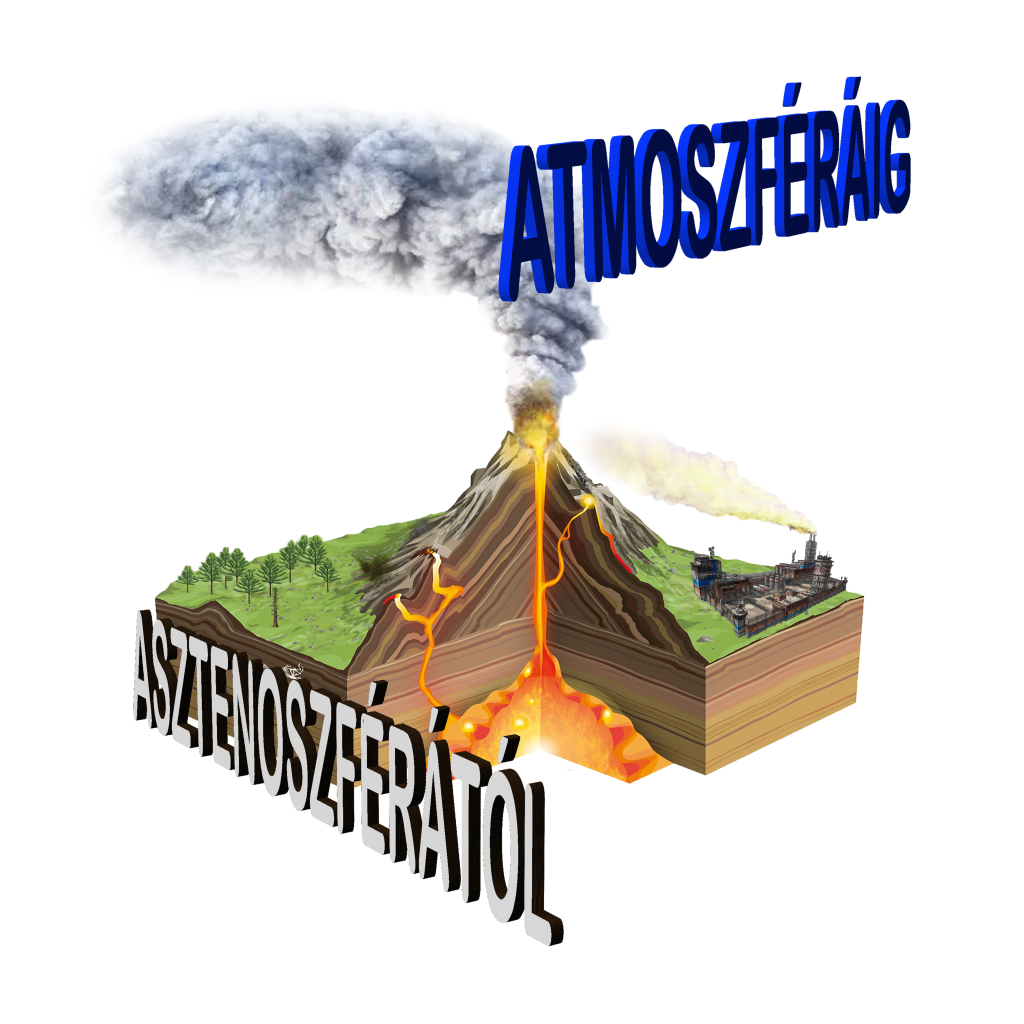 1. Figure text text text text text text text text text text text text text text text text text1. ábra szövegszövegszövegszövegszövegszövegszövegszövegszövegszövegszövegszövegszövegDiscussion and conclusiontext of the abstract text of the abstract text of the abstract text of the abstract text of the abstract text of the abstract text of the abstract text of the abstract text of the abstract text of the abstract text of the abstract text of the abstract text of the abstract text of the abstract text of the abstract text of the abstract text of the abstract text of the abstract text of the abstract text of the abstract text of the of the abstract text of the abstract text of the abstract text of the abstract text of the abstract text of the abstract text of the abstract text of the abstract text of the abstract text of the abstract text of the abstract text of the abstract text of the abstract text of the abstract text of the abstract text of the abstract text of the abstract Összegzés	az absztrakt szövege az absztrakt szövege az absztrakt szövege az absztrakt szövege az absztrakt az absztrakt szövege az absztrakt szövege az absztrakt szövege az absztrakt szövege az absztrakt az absztrakt szövege az absztrakt szövege az absztrakt szövege az absztrakt szövege az absztrakt az absztrakt szövege az absztrakt szövege az absztrakt szövege az absztrakt szövege az abs.ReferencesGreeman, D.J., Rose, A.W., Washington, J.W., Dobos, R.R., Ciolkosz, E.J. 1999. Geochemistry of radium in soils of the Eastern United States. Applied Geochemistry 14, 365–85.Metrich, N., Schiano, P., Clocchiatti, R., Maury, R.C. 1999. Trace element partitioning between garnet peridotite minerals and water-rich vapor: experimental data from 5 to 30 kbar. In: Guilhaumou, N., Sautter, V., Dumas, P. (Eds.), The Mediterranean Basins: Tertiary Extensions within the Alpine orogen: Geological Society Special Publication, London, pp. 395–434. Roedder, E. 1984. Fluid inclusions. Review in Mineralogy, 12. Mineralogical Society of America, Washington, D.C., 646 pp.